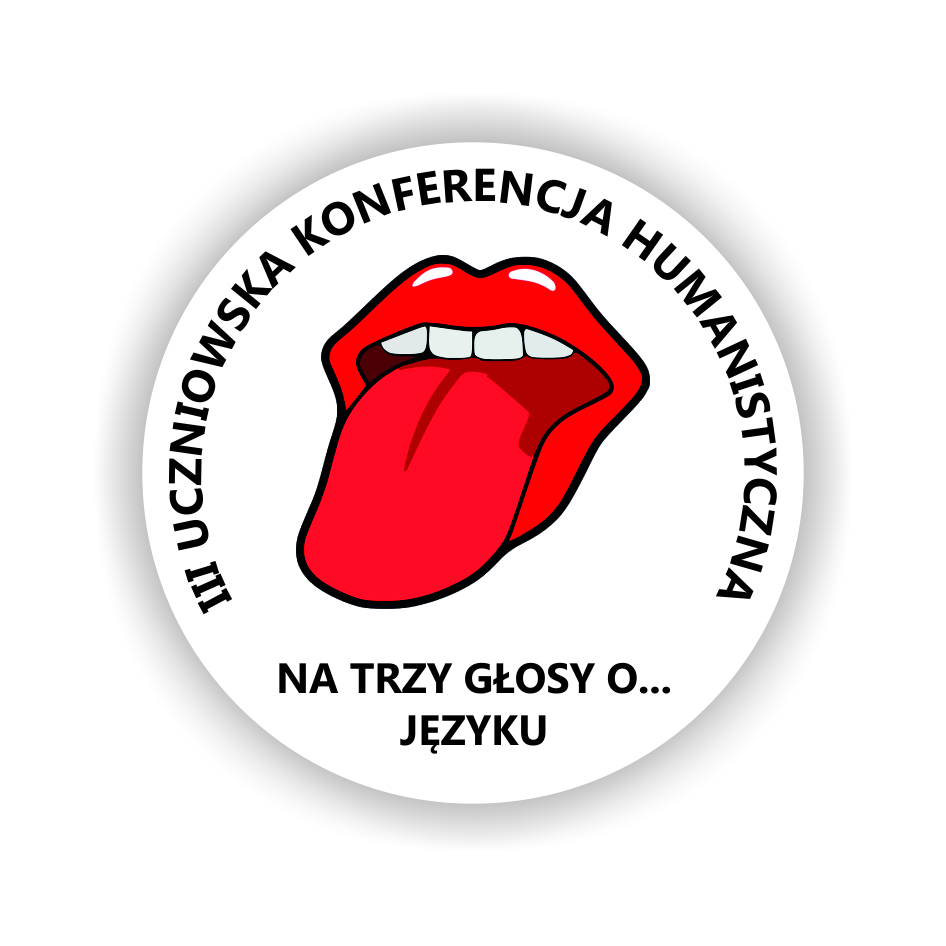 PROGRAM KONFERENCJI9.00 – Otwarcie konferencji9.15 – 9.45 - Wykład inauguracyjny – prof. dr hab. Izabela Kępka, Dobra i zła mowa (Uniwersytet Gdański)9.45 – 12.301. Oliwia Kuźniewicz (III LO Gdynia) - Charakterystyka języka współczesnej polityki, (opiekun: mgr Małgorzata Meronk)2. Mateusz Rytlewski (III LO Gdynia) -  Retoryka – sztuka czy broń?, (opiekun: mgr Joanna Piechowiak)3. Dominik Cyman (III LO Sopot) - Eufemizmy w języku polskim, (opiekun: dr Beata Kapela-Bagińska)4. Zuzanna Góral, (III LO Gdynia) - Język potoczny w wielu odsłonach – jego charakterystyka i funkcje, (opiekun: mgr Małgorzata Meronk)5. Jakub Lesner (IX LO Gdynia) – Współczesna mowa potoczna – niechlujstwo czy źródło dalszej ewolucji polszczyzny, (opiekun: mgr Maria Banasik)6. Maria Górna (XX LO Gdańsk) - Kotlet sojowy, galeria fryzur i bielizna, czyli o tym, jak słowa zmieniają znaczenie, (opiekun: Monika Kuczyńska-Barczewska)7. Maja Krojec i Tomasz Hresiukiewicz (I LO Sopot) - Jakie znaczenie w języku pełnią metafory?, (opiekun: dr Beata Kapela-Bagińska)8. Alina Żmuda -Trzebiatowska (III LO Gdynia) - Cechy komunikacji internetowej na wybranych przykładach, (opiekun: mgr Małgorzata Meronk)9. Marianna Scharner (II LO Gdańsk) -  Zamiany w młodzieżowym slangu, (opiekun: mgr Marzena Brodowicz)10. Katarzyna Kania (I LO Wejherowo) - Czy pseudonimy są nazwami własnymi?, (opiekun: mgr Natalia Kin)11. Pola Hinz (III LO Sopot) - Jak wyrazić coś, co niewyrażalne – o języku teatru, (opiekun: dr Beata Kapela-Bagińska) 12.30 – 13.00 przerwa kawowa13.00 – 15.00 1. Antoni Rutkowski (III LO Sopot) - Popularność języka angielskiego na tle historii Wielkiej Brytanii, (opiekun: mgr Paweł Pepliński)2. Waleria Kowalik i Barbara Seleman (III LO Sopot) - Różnorodność akcentów w Wielkiej Brytanii, (opiekun: mgr Paweł Pepliński)3. Martyna Kapitańska (III LO Gdynia) - Język międzysłowiański jako lingua franca w krajach słowiańskich, (opiekun: mgr Małgorzata Meronk)4. Patrycja Guziak (III LO Gdynia) - Kultura jako główne źródło problemu nieprzekładalności na język obcy na przykładzie powieści „Dom dzienny, dom nocny” Olgi Tokarczuk, (opiekun: mgr Małgorzata Meronk)5. Zofia Katkowska (III LO Gdynia) -  Czy poezję można przełożyć? Problemy w tłumaczeniu liryki, (opiekun: mgr Joanna Piechowiak)6. William Machol (III LO Gdynia) - Sztuka mówienia bez słów, czyli subiektywna definicja języka, (opiekun: mgr Joanna Piechowiak)7. Daria Łysenko (III LO Gdynia) - Zabawy lingwistów - czyli o językach sztucznych, (opiekun: mgr Joanna Piechowiak)8. Emilia Chabik (II LO Gdańsk) -  Język polskiego gamingu, II LO Gdańsk, (opiekun: mgr Marzena Brodowicz)ok. 15.00 - Podsumowanie i zakończenie konferencji